		БРИФ НА РАЗРАБОТКУ ДИЗАЙНА НАРУЖНОЙ РЕКЛАМЫ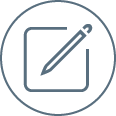 Обращаем Ваше внимание, что подробное заполнение брифа (технического задания), поможет нам лучше понять суть 
и особенности Вашего проекта. Это позволит нам наиболее четко и грамотно реализовать поставленные задачи. 
[*] - пункты обязательные к заполнению.Наименование компании 
(корпоративной или торговой марки)Наименование компании 
(корпоративной или торговой марки)Наименование компании 
(корпоративной или торговой марки)Наименование компании 
(корпоративной или торговой марки)Наименование компании 
(корпоративной или торговой марки)Наименование компании 
(корпоративной или торговой марки) ФИО контактного лица * ФИО контактного лица * ФИО контактного лица * ФИО контактного лица * ФИО контактного лица * ФИО контактного лица *Электронная почта *Электронная почта *Электронная почта *Электронная почта *Электронная почта *Электронная почта *Номер телефонаНомер телефонаНомер телефонаНомер телефонаНомер телефонаНомер телефонаАдрес интернет сайта компании 
(при наличии)Адрес интернет сайта компании 
(при наличии)Адрес интернет сайта компании 
(при наличии)Адрес интернет сайта компании 
(при наличии)Адрес интернет сайта компании 
(при наличии)Адрес интернет сайта компании 
(при наличии)Корпоративный слоганКорпоративный слоганКорпоративный слоганКорпоративный слоганКорпоративный слоганКорпоративный слоганКраткое описание сферы деятельности компании.Краткое описание сферы деятельности компании.Краткое описание сферы деятельности компании.Краткое описание сферы деятельности компании.Краткое описание сферы деятельности компании.Краткое описание сферы деятельности компании.Основные конкуренты 
(желательно с указанием сайтов), какие уникальные свойства отличают Вас?Основные конкуренты 
(желательно с указанием сайтов), какие уникальные свойства отличают Вас?Основные конкуренты 
(желательно с указанием сайтов), какие уникальные свойства отличают Вас?Основные конкуренты 
(желательно с указанием сайтов), какие уникальные свойства отличают Вас?Основные конкуренты 
(желательно с указанием сайтов), какие уникальные свойства отличают Вас?Основные конкуренты 
(желательно с указанием сайтов), какие уникальные свойства отличают Вас?Какие материалы и в каких форматах 
(Ai, EPS, psd, tiff......) будут представлены 
со стороны заказчика (логотип, стиль, фото, текст, старые материалы)? *Какие материалы и в каких форматах 
(Ai, EPS, psd, tiff......) будут представлены 
со стороны заказчика (логотип, стиль, фото, текст, старые материалы)? *Какие материалы и в каких форматах 
(Ai, EPS, psd, tiff......) будут представлены 
со стороны заказчика (логотип, стиль, фото, текст, старые материалы)? *Какие материалы и в каких форматах 
(Ai, EPS, psd, tiff......) будут представлены 
со стороны заказчика (логотип, стиль, фото, текст, старые материалы)? *Какие материалы и в каких форматах 
(Ai, EPS, psd, tiff......) будут представлены 
со стороны заказчика (логотип, стиль, фото, текст, старые материалы)? *Какие материалы и в каких форматах 
(Ai, EPS, psd, tiff......) будут представлены 
со стороны заказчика (логотип, стиль, фото, текст, старые материалы)? *СТИЛИСТИка разрабатываемой продукцииСТИЛИСТИка разрабатываемой продукцииСТИЛИСТИка разрабатываемой продукцииСТИЛИСТИка разрабатываемой продукцииСТИЛИСТИка разрабатываемой продукцииСТИЛИСТИка разрабатываемой продукцииСТИЛИСТИка разрабатываемой продукцииСТИЛИСТИка разрабатываемой продукцииСТИЛИСТИка разрабатываемой продукцииСТИЛИСТИка разрабатываемой продукцииСТИЛИСТИка разрабатываемой продукцииСТИЛИСТИка разрабатываемой продукцииСТИЛИСТИка разрабатываемой продукцииСТИЛИСТИка разрабатываемой продукцииСТИЛИСТИка разрабатываемой продукцииСТИЛИСТИка разрабатываемой продукцииСТИЛИСТИка разрабатываемой продукцииСТИЛИСТИка разрабатываемой продукцииСТИЛИСТИка разрабатываемой продукцииСтиль оформления 
рекламыСтиль оформления 
рекламыСтиль оформления 
рекламыПредпочтения по цветовой
гамме полиграфииПредпочтения по цветовой
гамме полиграфииПредпочтения по цветовой
гамме полиграфииПредпочтения по цветовой
гамме полиграфииПредпочтения по цветовой
гамме полиграфииПредпочтения по цветовой
гамме полиграфииПожелания по конкретной цветовой палитреПожелания по конкретной цветовой палитреПожелания по конкретной цветовой палитреПожелания по конкретной цветовой палитреПожелания по конкретной цветовой палитреминимализмминимализмяркаяяркаяяркаяяркаячерныйчерныйчерныйчерныйпредставительскийпредставительскийпастельпастельпастельпастелькрасныйкрасныйкрасныйкрасныйинфографикаинфографикамонохроммонохроммонохроммонохроморанжевыйоранжевыйоранжевыйоранжевыймолодёжныймолодёжныйдва цветадва цветадва цветадва цветажелтыйжелтыйжелтыйжелтыйизящныйизящныйтри цветатри цветатри цветатри цветазеленыйзеленыйзеленыйзеленыйделовой стиль, строгийделовой стиль, строгийхолодная палитрахолодная палитрахолодная палитрахолодная палитраголубойголубойголубойголубойретро, винтажретро, винтажтёплая палитратёплая палитратёплая палитратёплая палитрасинийсинийсинийсинийабстрактныйабстрактныйсмешанная палитрасмешанная палитрасмешанная палитрасмешанная палитрасерыйсерыйсерыйсерыйдругоедругоедругоедругоедругоедругоедругоедругоедругоедругоеФормат наружной рекламыФормат наружной рекламыФормат наружной рекламыФормат наружной рекламыФормат наружной рекламыФормат наружной рекламыФормат наружной рекламыФормат наружной рекламыФормат наружной рекламыФормат наружной рекламыФормат наружной рекламыФормат наружной рекламыФормат наружной рекламыФормат наружной рекламыФормат наружной рекламыФормат наружной рекламыФормат наружной рекламыФормат наружной рекламыФормат наружной рекламыбилбордбилбордперетяжкаперетяжкаперетяжкаперетяжкавывескавывескавывескавывескатабличкатабличкаштендерштендерлайтбокслайтбокслайтбокслайтбоксмобильный стендмобильный стендмобильный стендмобильный стенддругоедругоеТехнические вопросыТехнические вопросыТехнические вопросыТехнические вопросыТехнические вопросыТехнические вопросыТехнические вопросыТехнические вопросыТехнические вопросыТехнические вопросыТехнические вопросыТехнические вопросыТехнические вопросыТехнические вопросыТехнические вопросыТехнические вопросыТехнические вопросыТехнические вопросыТехнические вопросыКлассовая принадлежность продукцииКлассовая принадлежность продукцииКлассовая принадлежность продукцииПожелание
по проектуПожелание
по проектуПожелание
по проектуПожелание
по проектуПожелание
по проектуПожелание
по проектуГрафические
элементыГрафические
элементыГрафические
элементыГрафические
элементыГрафические
элементыluxuryluxuryяркость и оригинальностьяркость и оригинальностьяркость и оригинальностьяркость и оригинальностьиллюстрации (кол-во)иллюстрации (кол-во)иллюстрации (кол-во)иллюстрации (кол-во)премиумпремиумбольше инфографикибольше инфографикибольше инфографикибольше инфографикифоторетушь (кол-во)фоторетушь (кол-во)фоторетушь (кол-во)фоторетушь (кол-во)средний класссредний классминимализмминимализмминимализмминимализмперсонажиперсонажиперсонажиперсонажиэкономэкономбольше фото ассоциацийбольше фото ассоциацийбольше фото ассоциацийбольше фото ассоциацийкарта проездакарта проездакарта проездакарта проездане определенане определенаэксклюзивность и роскошьэксклюзивность и роскошьэксклюзивность и роскошьэксклюзивность и роскошьфотоколлажи (кол-во)фотоколлажи (кол-во)фотоколлажи (кол-во)фотоколлажи (кол-во)другоедругоедругоедругоедругоедругоедругоедругоедругоедругоеФормат изделия
(ШИРИНА мм Х ВЫСОТА мм)Примеры дизайна, который Вам 
нравятся и комментарии

Просим указать ссылки на примеры работ в интернете
 или на архивы. Так же Вы можете выслать данную информацию отдельным письмом нам на почту zakaz@familydesigns.ruПримеры дизайна, который Вам 
не нравятся и комментарии

Просим указать ссылки на примеры работ в интернете
 или на архивы. Так же Вы можете выслать данную информацию отдельным письмом нам на почту zakaz@familydesigns.ruЛюбая друга Ваша полезная информация, относительно проекта 
(идеи, предложения и т. д.)